 Программа вебинара «Получение и расходование бюджетных средств коммерческими и  некоммерческими организациями» 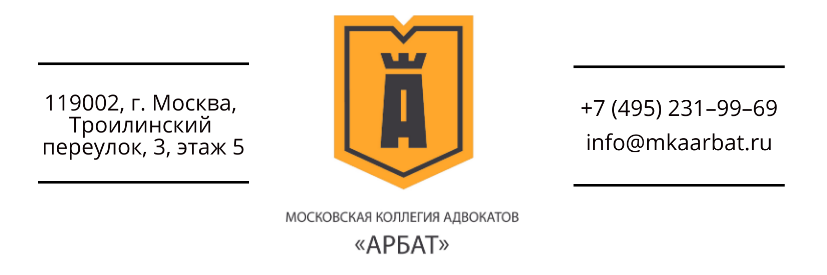 Целевая аудитория: руководители, бухгалтеры и юристы юридических лиц, получающих бюджетные средства Регистрация на вебинар осуществляется по номеру телефона 8-800-222-07-22 либо по электронной почте webinar@mkaarbat.ruМероприятие будет проведено на канале МКА «Арбат» в YouTube (https://www.youtube.com/channel/UCbspPsLQtaB8wNqnqwVNqzA/) 22 декабря 2020 г. 10:00 – 12:00 (мск)10:00 – 10:05Приветственное слово председателя МКА «Арбат» (Н. Никольская)   10:05 – 10:25Государственная контрактная система как способ реализации федеральных проектов. Ответственность коммерческих организаций за неисполнение обязательств по контракту.  (А. Гращенков) 10:25 – 11:05Эффективное и целевое использование бюджетных средств. Ответственность коммерческих организаций и НКО за нарушения бюджетного законодательства (Ю. Крохина) 11:05 – 11:25Юридическая судьба бюджетных средств при банкротстве коммерческой организации – получателя бюджетных средств. Субсидиарная ответственность (А. Симоненко) 11:25 – 11:35Особенности учета бюджетных средств коммерческой организацией и НКО (Ю. Крохина)   11:35 – 11:4011.40 – 12.00 Заключительное слово председателя МКА «Арбат» (Н. Никольская) Ответы на вопросы